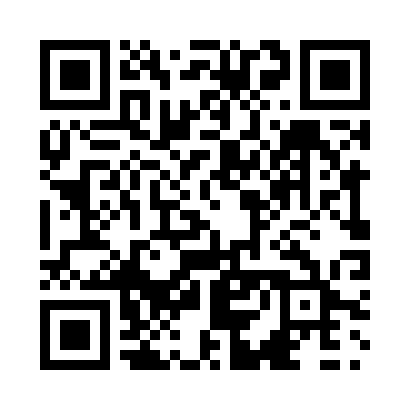 Prayer times for Trutch, British Columbia, CanadaWed 1 May 2024 - Fri 31 May 2024High Latitude Method: Angle Based RulePrayer Calculation Method: Islamic Society of North AmericaAsar Calculation Method: HanafiPrayer times provided by https://www.salahtimes.comDateDayFajrSunriseDhuhrAsrMaghribIsha1Wed3:145:191:096:249:0011:052Thu3:135:161:096:259:0211:063Fri3:115:141:096:279:0511:074Sat3:105:111:096:289:0711:085Sun3:095:091:086:299:0911:096Mon3:085:071:086:309:1111:107Tue3:075:051:086:329:1311:118Wed3:065:021:086:339:1511:129Thu3:045:001:086:349:1711:1310Fri3:034:581:086:359:2011:1411Sat3:024:561:086:379:2211:1512Sun3:014:541:086:389:2411:1613Mon3:004:511:086:399:2611:1714Tue2:594:491:086:409:2811:1815Wed2:584:471:086:419:3011:1916Thu2:574:451:086:429:3211:2017Fri2:564:431:086:439:3411:2118Sat2:554:421:086:449:3611:2219Sun2:544:401:086:469:3811:2320Mon2:534:381:086:479:4011:2421Tue2:534:361:086:489:4211:2522Wed2:524:341:096:499:4411:2623Thu2:514:331:096:509:4511:2724Fri2:504:311:096:519:4711:2825Sat2:494:301:096:529:4911:2926Sun2:494:281:096:539:5111:3027Mon2:484:271:096:539:5211:3128Tue2:474:251:096:549:5411:3229Wed2:474:241:096:559:5611:3330Thu2:464:221:096:569:5711:3431Fri2:464:211:106:579:5911:34